МДОУ «Детский сад № 24» г. Ярославль           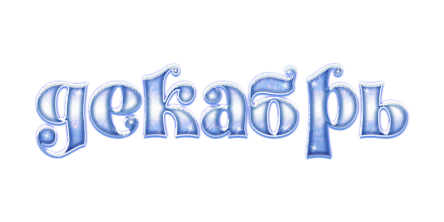 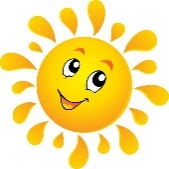 Познавательная газета для детей и их родителей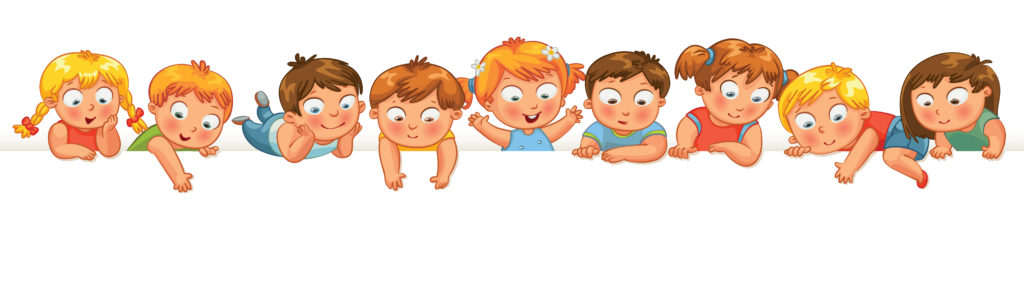 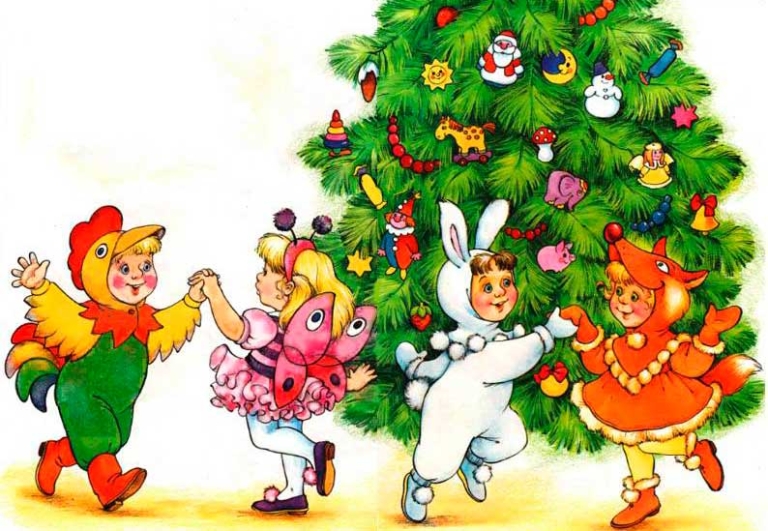 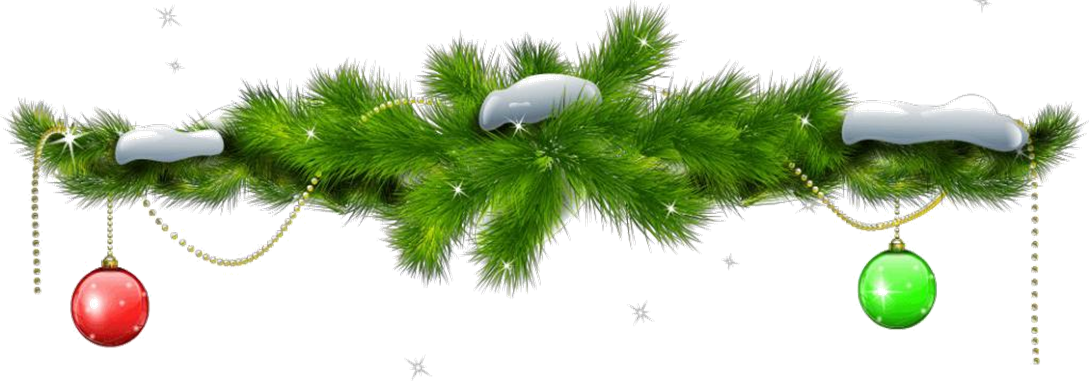 История Нового годаВстреча Нового года несёт в себе самые яркие чувства и связано с надеждой, любовью и поддержкой. Этот праздник, как и большинство других, уходит корнями в глубокую древность. В этот день все собираются большой веселой компанией и встречают год так, чтоб очарование новогодней ночи запомнилось очень надолго.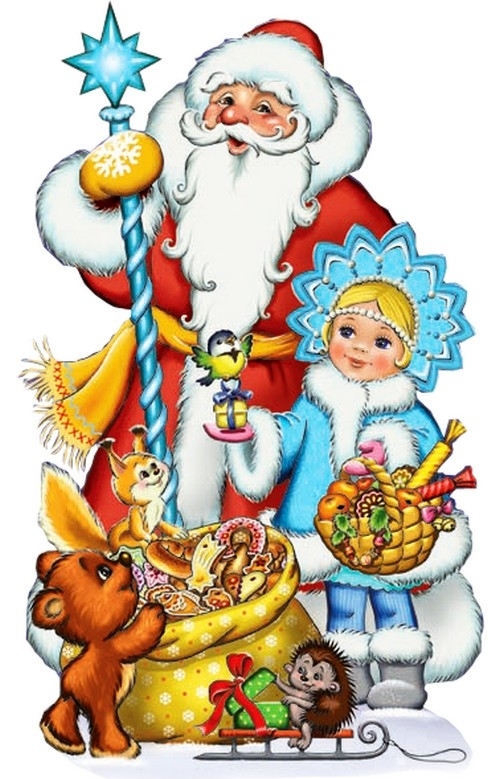 История Нового Года насчитывает около 25 веков. Празднование Нового года у	древних народов обыкновенно совпадало с началом возрождения природы, и в основном было приурочено к марту месяцу. С марта же считалось новолетие и у римлян, до преобразования календаря в 45 г. до Рождества Христова Юлием Цезарем. Римляне в этот день приносили жертвы Янусу и начинали с него крупные мероприятия, считая его благоприятным днём. Только с 1700 года русский царь Пётр І издал указ праздновать Новый год по европейскому обычаю – 1 января. Пётр предложил всем москвичам украсить свои дома сосновыми, еловыми цветками. Все должны были поздравить родных и знакомых с праздником. В 12 часов ночи Пётр І вышел на Красную площадь с факелом в руках и запустил в небо первую ракету. Начался салют в честь новогоднего праздника. Лет триста назад люди верили, что, украшая новогоднюю ёлку, они делают злые силы добрее. О злых силах давно забыли, но ёлка – по-прежнему символ новогоднего праздника.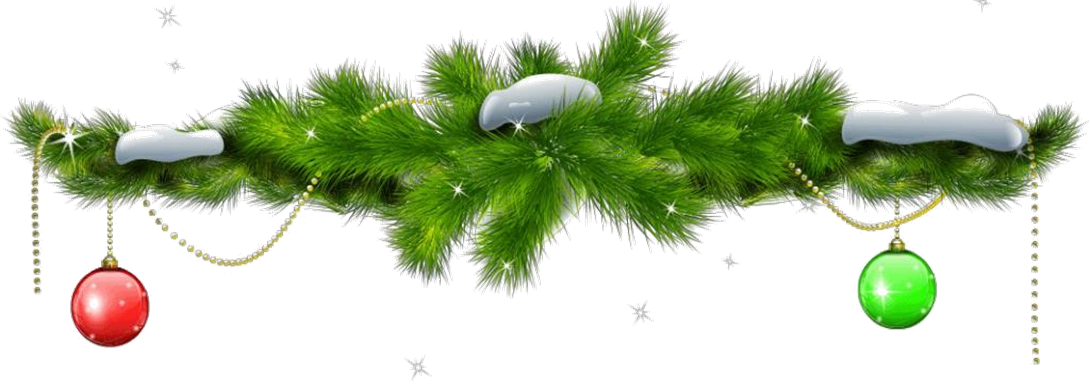 Новогодние праздники в детском саду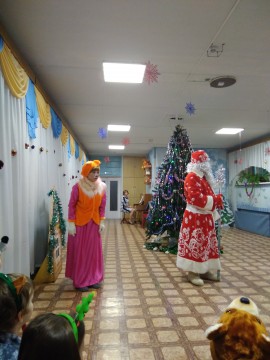 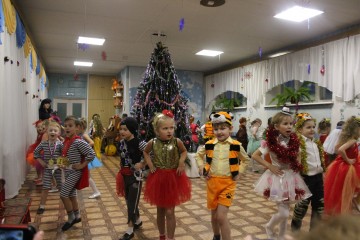 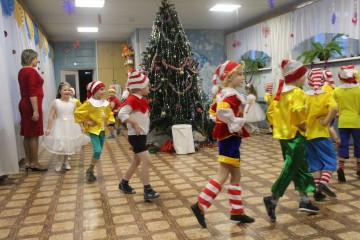 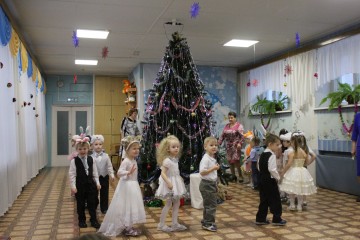 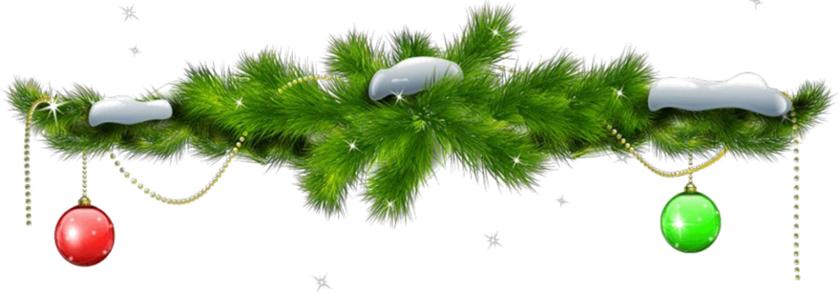 Наши зимние акцииАкция "Покормите птиц зимой!"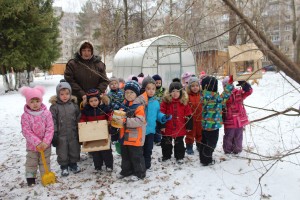 Покормите птиц зимой!Пусть со всех концов К вам слетятся, как домой,
    Стайки на крыльцо. Не богаты их корма.
Горсть зерна нужна,
Горсть – и не страшна! Будет им зима!5 декабря 2018 г.  все дети детского сада приняли участие  в официальном старте добровольческой инициативы  Акции "Покормите птиц зимой!". 
Ребята изготовили вместе с родителями  кормушки, используя разные материалы: дерево, пластик, картон. Все  кормушки для птиц, которые , были установлены и развешены на деревьях по территории детского сада. 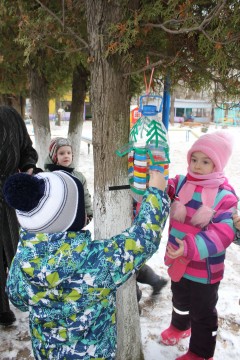 А также дети принесли корм для птиц: семечки, крупу, кусочки сырого сала. Теперь ребята будут регулярно подкармливать птиц и наблюдать за особенностями их поведения  на кормушке. Нашим пернатым друзьям приходится очень трудно в зимнее время! Давайте вместе поможем пережить птицам голодную и холодную пору!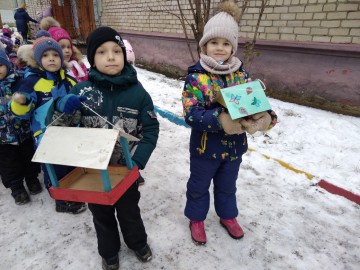 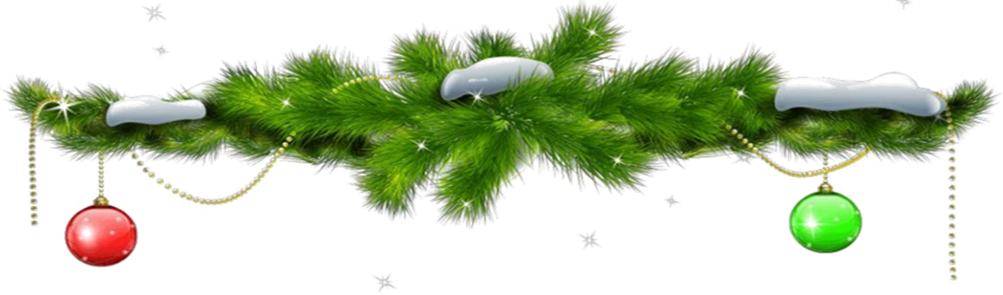 Новогодние поделкиВ канун нового года в детском саду проходит выставка поделок на новогоднюю тематику. Снеговики и елочки, шарики и снежинки, новогодние открытки и рождественские веночки - все эти чудесные поделки украсили детский сад. 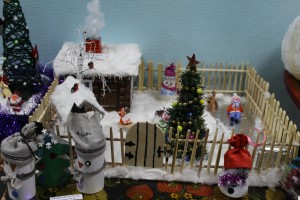 Выражаем огромную благодарность всем родителям, принявшим участие в совместном творчестве со своими детьми!Зимние забавыВот и пришла долгожданная зимняя пора. Всё кругом покрыто белоснежным, воздушным, переливающим, снежным покрывалом. Деревья надели белые нарядные полушубки.Ребята вышли на прогулку. Всем нашлось занятие по душе: мальчики и девочки любят играть в хоккей, кататься на ледянках, строить крепости, лепить снежки…никто не сидит без дела. Ребята полны восторга и счастья, они весело проводят время и ни минуту не скучают!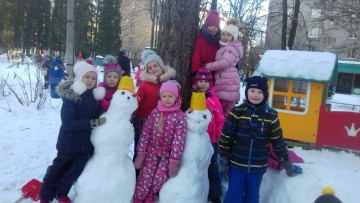 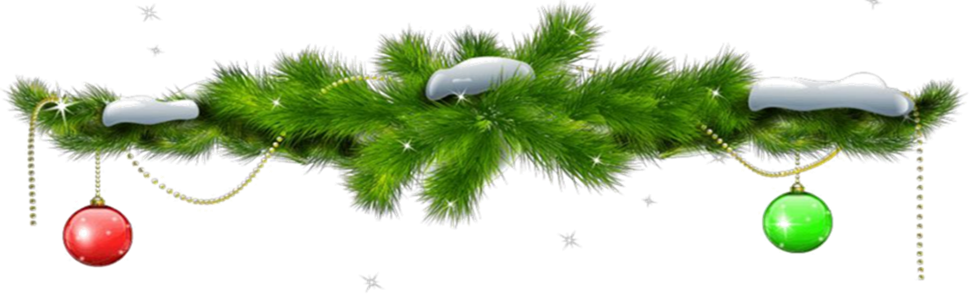 Победа в конкурсе27 декабря 2018 г. прошло закрытие городского  конкурса  прикладного и  изобразительного творчества  «Спасатели глазами детей!» 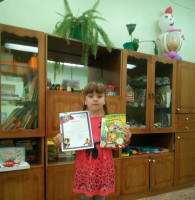 Победителем конкурса стала наша воспитанница  Моисеенко Дарья (группа № 9). Вместе с воспитателем Гурьяновой Татьяной Владимировной были награждены Грамотой за 1 место и ценными подарками на торжественном собрании, посвященном празднованию Дня спасателя. Поздравляем!!!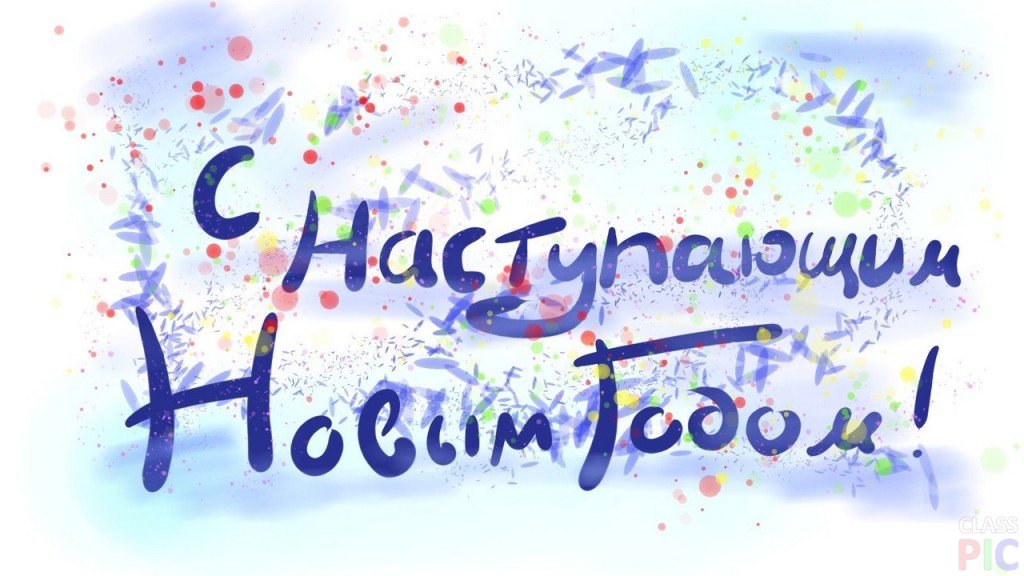 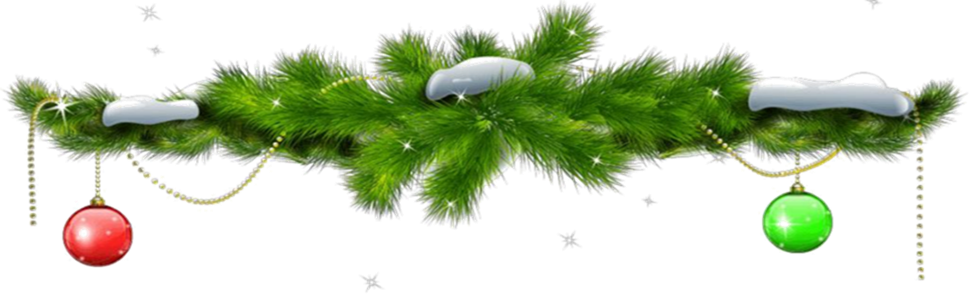 Календарь праздников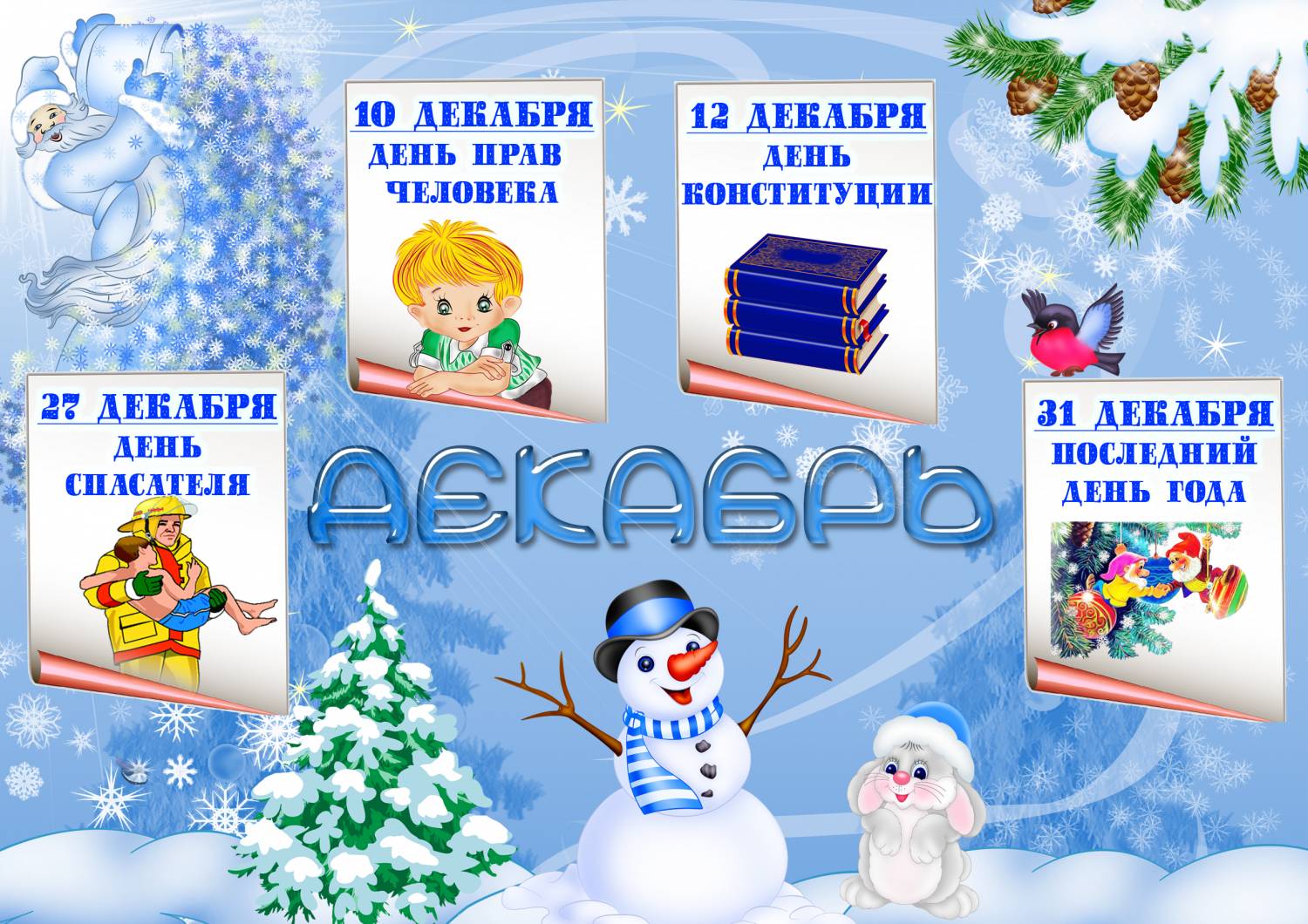 Читайте в этом выпуске: История Нового года ………………стр. 2Новогодние праздники в детском саду………………………………….. стр.3Зимние акции…………………………стр.4Новогодние поделки…………………стр.5Наша победа………………………….стр.6 Пусть Новый год, что на пороге, Войдет в Ваш дом, как добрый друг! Пусть позабудут к Вам дорогуПечаль, невзгоды и недуг!Пусть придут в году грядущемИ удача, и успех!Пусть он будет самым лучшим,Самым радостным для всех!Накануне Нового Года в нашем детском саду во всех возрастных группах прошла череда утренников и карнавалов. На каждом из них были Дед Мороз, а так же другие герои – баба Яга, Снеговик, Лисичка, Зайка и другие. Детский сад превратился в мир чудес, приключений, невероятных превращений и сюрпризов.В мероприятиях все принимали активное участие: дети, педагоги и родители – наряжаясь в сказочных персонажей, пели песни, читали     стихи,     водили хороводы,  играли  в  веселые игры. А  в  конце  утренника получили   от   Деда Мороза долгожданные подарки.